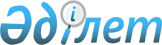 О внесении изменения в постановление акимата Южно-Казахстанской области
от 29 ноября 2011 года № 314 "О водоохранных зонах и полосах и режиме
их хозяйственного использования на территориях Байдибекского, Казыгуртского, Ордабасинского, Сайрамского, Сарыагашского, Тюлькубасского, 
Толебийского районов Южно-Казахстанской области"
					
			Утративший силу
			
			
		
					Постановление областного акимата Южно-Казахстанской области N 48 от 21 февраля 2012 года. Зарегистрировано Департаментом юстиции Южно-Казахстанской области 11 марта 2012 года N 2071. Утратило силу постановлением акимата Южно-Казахстанской области от 30 июля 2013 года N 201      Сноска. Утратило силу постановлением акимата Южно-Казахстанской области от 30.07.2013 N 201.

      В соответствии со статьей 21 Закона Республики Казахстан от 24 марта 1998 года «О нормативных правовых актах», акимат Южно-Казахстанской области ПОСТАНОВЛЯЕТ:



      1. Внести в постановление акимата Южно-Казахстанской области от 29 ноября 2011 года № 314 «О водоохранных зонах и полосах и режиме их хозяйственного использования на территориях Байдибекского, Казыгуртского, Ордабасинского, Сайрамского, Сарыагашского, Тюлькубасского, Толебийского районов Южно-Казахстанской области» (зарегистрировано в Реестре государственной регистрации нормативных правовых актов № 2066, опубликовано 10 января 2012 года в газете «Южный Казахстан» № 3) следующее изменение:



      в казахском тексте, в пункте 4 постановления слово «бірінші» исключить.



      2. Контроль за исполнением настоящего постановления возложить на заместителя акима области Бектаева А.А.



      3. Настоящее постановление вводится в действие по истечении десяти календарных дней со дня первого официального опубликования.      Аким области                               А.Мырзахметов      Первый заместитель акима области           Б.Оспанов

      Руководитель аппарата акима области        Б.Жилкишиев

      Заместитель акима области                  Е.Айтаханов

      Заместитель акима области                  Б.Алиев

      Заместитель акима области                  А.Бектаев

      Заместитель акима области                  С.Каныбеков

      Начальник управления экономики

      и бюджетного планирования области          Е.Садыр

      Начальник управления финансов области      Р.Исаева 
					© 2012. РГП на ПХВ «Институт законодательства и правовой информации Республики Казахстан» Министерства юстиции Республики Казахстан
				